د. عمَّــــار ياسين منصور
العِدَّةُ وعِلَّةُ الاختِلافِ
بَيْنَ مُطلَّقةٍ وَأَرْمَلةٍ ذَوَاتَي عَفَافٍ

شاهدِ الفيديو المُلحقَ على الرَّابطِ التَّالي 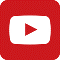 
ليسَ فقهاً ما أقولُ، بلْ هوَ بيانٌ علميٌّ لما أقرَّهُ الشَّرعُ في الأحكامِ والأصول. فعِدَّةُ المُطلَّقةِ ثلاثُ دوراتٍ طمثيَّةٍ مُتلاحقةٍ. بعدَها، يكونُ لها الحقُّ في بدايةٍ جديدةٍ إنْ هيَ أرادتْ زواجاً. أمَّا عِدَّةُ الأرملةِ فأربعةُ أشهُرٍ وعشرةُ أيَّامٍ. بعدَها لها الحريَّةُ فيما تختارُ زواجاً أمِ اعتكافاً.فالخالقُ جلَّ وعلا ألزمَ المُطلَّقةَ بترقُّبِ دمِ طمثِها، والأرملةَ بحسابِ أيَّامِها لا طمثِها. واكتفى الخالقُ بثلاثِ دوراتٍ طمثيَّةٍ عندَ المُطلَّقةِ، أيْ ما يُعادلُ ثلاثةَ أشهرٍ (12 اسبوعاً). بالمقابلِ، مدَّ زمنَ العِدَّةِ للأرملةِ إلى أربعةِ أشهرٍ وعشرةِ أيَّامٍ، أيْ ما يُعادلُ 18 أسبوعاً تقريباً. فما عِلَّةُ ذلك؟"وَالمُطَلَّقَاتُ يَتَرَبَّصْنَ بِأَنْفُسِهِنَّ ثَلَاثَةَ قُرُوءٍ"حِفظاً للحقوقِ والأنسابِ، وجبتِ العِفَّةُ على المُطلَّقةِ لثلاثِ دوراتٍ طمثيَّةٍ مُتتابعةٍ. فالحملُ إنْ كانَ واقعاً زمنَ الطَّلاقِ، يمنعْ بالضَّرورةِ دمَ الطَّمثِ مِنَ الظُّهورِ فيما تلاهُ. وعليهِ، فإنَّ ظهورَ دمِ الطَّمثِ بعدَ وقوعِ الطَّلاقِ لدليلٌ على انتفاءِ الحملِ مِنْ لقاءِ سابقٍ بينَ المُطلَّقةِ وزوجِها السَّابقِ.عمليَّاً، دمُ الطَّمثِ شاهدٌ مَنظورٌ على انتهاءِ دورةٍ إباضيَّةٍ وبدايةِ أخرى جديدةٍ. كما هوَ دليلُ المرأةِ، كما العاملينَ في ميدانِ الطبِّ، على انتفاءِ الحملِ مِنَ الدَّورةِ الإباضيَّةِ المُنقضيةِ.أمَّا علميَّاً، فقدْ يحدثُ وفي الزَّمنِ المَرقوبِ لظهورِ دمِ الطَّمثِ خاصِّ الدَّورةِ الطَّمثيَّةِ المُنقضيةِ نزفٌ دمويٌّ مهبليٌّ. يمكنُ لهذا النَّزفِ المهبليِّ أنْ يكونَ نزفاً طمثيَّاً حقيقيَّاً مُعلناً نهايةَ دورةٍ وبدءَ أخرى جديدةٍ. كما ويمكن لهُ أنْ يكونَ نزفَ تعشيشِ بويضةِ الدَّورةِ المُنقضيةِ والتي أُخصِبَتْ بنطفةِ الزَّوجِ السَّابقِ.إذاً، الفرقُ كبيرٌ بينَ دلالاتِ النَّزفِ في الحالتينِ الأوَّلى والثَّانيةِ. فالأوَّلُ شاهدُ براءةٍ منَ الحملِ، والثَّاني شاهدُ إثباتٍ. الفصلُ بينَ البراءَةِ والثُّبوتِ يكونُ بانتظار نتيجةِ الدَّوراتِ الطَّمثيَّةِ القادمةِ.
إنْ غابَ دمُ الطَّمثِ للدَّورةِ القادمةِ، فظنٌّ. ثُمَّ غابَ أيضاً عنِ الدَّورةِ الطمثيَّةِ الثَّالثةِ، فهوَ اليقينُ بوجودِ الحملِ.لذلك كلِّهِ، ودفعاً للشُّبهةِ، خصَّ الخالقُ جلَّ وعلا عِدَّةَ المُطلَّقةِ بثلاثِ دوراتٍ طمثيَّةٍ متتاليةٍ. بعدَها، وعلى ضوءِ مُخرجاتِ المراقبةِ والتربُّصِ يكونُ القرارُ بائناً. فإمَّا إمساكٌ بمعروفٍ، وإلَّا فتسريحٌ بإحسانٍ على ما يرغبُ بهِ الطرفان ويقرُّهُ الحكماءُ."وَالَّذِينَ يُتَوَفَّونَ مِنْكُمْ وَيَذَرُونَ أزوَاجَاً يَتَرَبَّصْنَ بِأنفُسِهِنَّ أربَعَةَ أشْهرٍ وَعَشْرَاً"تختلفُ عِدَّةُ الأرملةِ عنْ عدَّةِ المُطلَّقةِ في أمرينِ اثنينِ. فعِدَّةُ الأرملةِ أربعةُ أشّهُرٍ وعشرةُ أيَّامٍ.
هيَ أطولُ مِنْ عِدِّةِ المُطلَّقةِ، هذا مِنْ جهةٍ. ومِنْ جهةٍ أخرى، الأيَّامُ ما يُعتدُّ بهِ في عِدَّةِ الأرملةِ فلا اعتبارَ لدمِ الطَّمثِ فيها. فما عِلَّةُ ذلك؟أوَّلاً، قدْ تغيبُ الدَّورةُ الطمثيَّةُ عنِ الأرملةِ، وبشكلٍ دائمٍ أحياناً:موتُ الأحبَّةِ مَجلبةٌ للحُزنٍ أيَّما حُزنٍ. هوَ صدمةُ الفقدِ، وقلقٌ مِنَ المجهولِ الآتي في الوقتِ ذاتِه.
لا تَسْلمُ نفسٌ مِنْ تداعياتِ موتِ الأحبَّةِ، وإنْ كانَ بدرجاتٍ تختلفُ مِنْ نفسٍ لأخرى. بعضُهُنَّ يُغالِيْنَ، وعنْ غيرِ قصدٍ، في ردودِ أفعالهِنَّ النَّفسيَّةِ. عضويَّةُ المرأةِ، ووظائفُ أجهزتِها الحيويَّةِ، أهدافٌ مُستباحةٌ لفيضِ الحُزنِ عندِ المرأةِ. وأكثرُ ما يُستهدفُ منها غايةُ وجودِها والأجلُّ لديها؛ وظيفةُ الحملِ والإنجابِ.الأرملةُ* في حِدادٍ على فقيدِها الغالي. الحزنُ الشَّديدُ قدْ يُذهِبُ بالدَّورةِ الطمثيَّةِ عندَ المرأةِ وإلى غيرِ رجعةٍ في أحايينَ كثيرةٍ. فكمْ مِنْ أرملةٍ فقدتْ دورتَها نهائيَّاً بعدَ وفاةِ زوجِها! وكمْ مِنْ عذراءَ هجرَها الطَّمثُ تماماً بعدَ وفاةِ والدِها! هذا ما يُقرِّهُ العلمُ، ويعرفُهُ النّاسُ كذلك.إذاً، وبسببِ ما ذُكرَ أعلاه، لا يُمكنُ الوثوقُ بدمِ الطَّمثِ دليلَ براءةٍ أمْ إثباتٍ بوجودِ الحملِ عندَ الأرملةِ. فلا بُدَّ مِنْ مُشعرٍ آخرَ أكثرَ مصداقيَّةً ودقَّةً.ثانياً، قدْ يبلُغُ الحملُ تمامَهُ ولا تشعرُ بهِ الحاملُ:بسببِ عدمِ الرَّغبةِ بهِ، أمْ لبدانةِ الحاملِ وصغرِ محصولِ الحملِ، أمْ لجهلِ الحاملِ وغيابِ المُتابعةِ الصِّحيَّةِ المناسبةِ، أمْ لأسبابٍ نفسيَّةٍ عندَ الحاملِ، أمْ لأسبابٍ أخرى أكيدةِ الوجودِ وأجهلُها شخصيَّاً، تبلغُ بعضُ الحمولِ مِنَ العمرِ تمامَها دونَ أنْ تكونَ ملحوظةً عيانيَّاً. هيَ حالةٌ حدوثُها ليسَ بالقليلِ. العلمُ يرصدُها، والعُرفُ عنها ليسَ ببعيدٍ. في ضوءِ الحقيقةِ الموصوفةِ أعلاه. وفي حالاتِ حُزنِ المرأةِ الشَّديدِ، كما عندَ الأرملةِ، وحينَ يفقدُ غيابُ دمِ الطَّمثِ دلالاتِه في ثبوتِ الحملِ، تصبحُ إطالةُ فترةِ الانتظار قبلَ البتِّ بوجودِ الحملِ مِنْ عدمِهِ ضرورةً لازمةً. فأربعةُ أشهرٍ وعشرةُ ايَّامٍ تُكافئُ نصفَ عمرِ الحملِ تقريباً. ومعهُ، تزدادُ إحصائيَّاً وعلى نحوٍ ملموسٍ فرصُ كشفِ الحملِ ذاتيَّاً أو بمعونةِ مَنْ يهمُّهُ الأمرُ. ثالثاً، عينُ الحقِّ تَرصدُ كلَّ صغيرةٍ وكبيرةٍ  وإنْ كانَ بتواترِ حدوثٍ أقلَّ مِنْ سابقاتِها، قدْ لا تستطيعُ أربعةُ أشهرِ وعشرةُ أيَّامٍ (18 أسبوعاً) الإحاطةَ بكُلِّ ما تبقَّى مِنْ حمولٍ. فهناكَ بعضُ الحمولِ تبقى محجوبةً عنْ وعيِ الحاملِ وعنْ أنظارِ النَّاسِ لزمنٍ أكبرَ مِنْ ذلك. هنا، قدْ تُشتمُّ ثغرةٌ ما في عِدَّةِ الأرملةِ المعمولِ بها شرعاً. لكنَّ هذا ليسَ صحيحاً بالمُطلقِ. فالخالقُ جلَّ وعلا قدْ أحاطَ بكُلِّ شيءٍ علماً. عينٌ واعيةٌ وفكرٌ مُحيطٌ يستطيعانِ سريعاً تبديدَ المُلتبسِ وردمَ المَوهومِ، كما إظهارَ الكمالِ المُطلقِ في التَّشريعِ الإلهي. وإليكُم بيانُ ذلك. هبِ الأرملةَ أرادتْها زواجاً عندَ انقضاءِ زمنِ العِدَّةِ مباشرةً. وزِدْ في الإشكالِ، أنَّها أصابتْ حملاً مِنْ لقائِها الأوَّلِ معْ زوجِها الجديدِ. إلى أيِّ الزَّوجينِ، الفقيدِ أمِ العتيدِ الجديدِ، يُنسبُ هذا القادمُ الجديدُ؟بعدَ انقضاءِ العِدَّةِ الشَّرعيِّةِ (18 أسبوعاً) للأرملةِ، وانطلاقاً مِنَ الحقيقةِ العلميَّةِ القائلةِ بموتِ جميعِ الأجنَّةِ المواليدِ ما لمْ تتجاوز 26 أسبوعاً مِنْ عمرِ الجنينِ (28 أسبوعاً من عُمرِ الحملِ)، فكلُّ مولودٍ عيوشٍ يُبصِرُ النُّورَ خلالَ الـ 44 أسبوعاً (18 اسبوعاً + 26 أسبوعاً) الأوائلِ اعتباراً مِنْ زمنِ الوفاة، سيُنسبُ إلى الأبِّ الفقيدِ شرعاً كما منطقاً. وحيثُ لا وجودَ لجنينٍ بشريٍّ بقيَ في رحمِ أمِّهِ لأكثرَ مِنْ 44 أسبوعاً (18 أسبوعاً +26 أسبوعاً) على ما أعلمُ، فالمولودُ منها بعدَ انقضاء هذهِ المُدَّةِ، فإلى العتيدِ الجديدِ نسبُهُ؛ انظرِ الشَّكلَ (1).ملاحظة: أفترضُ هنا أنَّ الأرملةَ غيرُ طامثٍ. حيثُ ظهورُ الطَّمثِ عندَ الأرملةِ لدوراتٍ ثلاثٍ متتاليَّة بعدَ وفاةِ زوجِها يعني بالضَّرورةِ انتفاءَ الحملِ عندَها مِنْ زوجِها الفقيدِ، ويُلغي تالياً كُلَّ التباسٍ يخصُّ النَّسبَ.بَيْنَ قَوْسَيْنِعلميَّاً، عمرُ الحملِ الطَّبيعيِّ عندَ المرأةِ 40 أسبوعاً+/- أسبوعاً مِنْ زمنِ آخرِ دورةٍ طمثيَّةٍ (37- 39 أسبوعاً هيَ ولادةٌ باكرةٌ). إنْ وُلدَ الجنينُ حيَّاً قبلَ بلوغِ هذهِ المدّةِ، يكُ خديجاً (< 37 أسبوعاً هيَ ولادةٌ قبلَ الأوانِ). وحسبْ مُخرجاتِ العلمِ الحديثِ، بعدَ انقضاء 26 أسبوعاً مِنْ عُمرِ الجنينِ** (تُكافئُ 28 أسبوعاً حمليَّاً)، يكونُ المولودُ عَيوشاً قابلاً للحياةِ.بالمقابلِ، قبلَ انقضاءِ 22 أسبوعاً مِنْ عمرِ الجنين، يُولدُ الجنينُ ميِّتاً حتماً أو يكاد. وأمَّا الزَّمنُ ما بينَ 22 و26 أسبوعاً مِنْ عمرِ الجنين فمُلتبسٌ. لا تنتفي هنا إمكانيَّةُ حياةِ المولودِ شرطَ توافرِ الرِّعايةِ الطُّبيَّةِ المُتخصِّصةِ. وإنْ كانَ موتُهُ هوَ القاعدةُ، فضلاً عنِ العوارضِ الجانبيَّةِ الخطيرةِ في حالِ بقيَ المولودُ حيَّاً مع هكذا عُمرٍ جنينيٍّ. مَسْألةٌ افترَاضيَّةٌهَبِ الخالقَ جلَّ وعلا ساوى بينَ عِدَّةِ الأرملةِ وعِدَّةِ المُطلَّقةِ، فجعلَهما في العِدَّةِ سواءً ولثلاثةِ أشهرٍ (12 أسبوعاً). وبعدَها مباشرةً، حدثَ زواجُ الأرملةِ ومِنْ ثُمَّ تأكَّدَ حملُها. وهَبِ الولادةَ حدثتْ عندَ الـ 26 أسبوعاً مِنْ زمنِ زواجِها الجديدِ أوْ بعدَهُ بقليلٍ (حتَّى الأسبوعِ الـ 32). فمَنِ الوالدُ في هكذا فرضيَّةٍ؟هنا يَصحُّ نسْبُ المولودِ إلى الزَّوجِ الفقيدِ. فعندَها، يكونُ الحملُ قدْ وقعَ بنُطفةٍ مِنَ الزَّوجِ الفقيدِ، ويكونُ مولودُهُ قدْ قضى 38 أسبوعاً (12 أسبوعاً + 26 اسبوعاً) في رحمِ أمِّهِ قبلَ أنْ يُبصرَ النُّورَ.كما ويَصحُّ نسبُه إلى الزَّوجِ الجديدِ. فبعدَ 26 أسبوعاً قضاها في رحمِ والدتِه، يمكنُ للمولودِ قبلَ أوانِهِ أنْ يُثبتَ جدارةَ حياةٍ ويستمرُّ.ويزيدُ في الالتباسِ حقيقةٌ مفادُها أنَّ المولودَ قبلَ أوانِهِ قدْ يتمتَّعُ بصحَّةٍ جيَّدةٍ مُذْ ولادتهِ، وقدْ تَسوءُ حالةُ المولودِ في أوانِهِ لسببٍ أو لآخرَ، فيستحيلُ معهُ تمييزُ الخديجِ عنْ تامِّ الحملِ استناداً إلى وضعِ الوليدِ الصِّحِّيِّ؛ انظرِ الشَّكلَ (2). تذكّرْ جيِّداً وأنتَ تقرأُ هذا المقالَ أنَّك أمامَ تشريعٍ لكلِّ زمانٍ ولكلِّ مكانٍ.ملاحظة: أفترضُ ثانيةً أنَّ الأرملةَ غيرُ طامثٍ. حيثُ ظهورُ الطَّمثِ عندَ الأرملةِ لدوراتٍ ثلاثٍ متتاليَّة بعدَ وفاةِ زوجِها يعني بالضَّرورةِ انتفاءَ الحملِ عندَها مِنْ زوجِها الفقيدِ، ويُلغي تالياً كُلَّ التباسٍ يخصُّ النَّسبَ.أَخِيْرَاً أَقُوْلُ،افعلوا ما طابَ لكمْ أيُّها البشرُ. فالحقوقُ مُصانةٌ. الخالقُ جلَّ وعلا مَنْ يُشرِّعُ ها هنا. الصَّغيرةُ كما العظيمةُ، كلٌّ في ميزانِ العدلِ المُطلقِ. لا مساربَ لحقوقِ العبادِ، ما دامتِ العبادُ عاملةً بشرعِ اللهِ ومُحكمِ تنزيلِه. الخالقُ مَنْ خلقَ الخلقَ، وهوَ جلَّ وعلا أعلمُ بجميعِ أحوالِه. فمِنْ لطيفِ رحمتِهِ وحكمتِهِ سبحانَهُ وتعالى أنْ جعلَ لكمْ عِدَّةَ الأرملةِ 18 أسبوعاً. فلا يستويَ الأمرُ إلَّا بها قيمةً. وبها، وفقطْ بها، يزولُ كلُّ التباسٍ وتُحَقُّ الحقيقةُ بيضاءَ لا شيَّةَ فيها ويأخُذُ كُلُّ ذي حقٍّ حقَّهُ. الأمرُ هنا أمرُ نسَبٍ وحقوقُ ميراثٍ، لا مكانَ للشُّبهةِ ها هنا. فالأرملةُ قدْ لا تُطمِثُ بعدَ وفاةِ زوجِها، كما قدْ لا تشعرُ بحملِها حتّى تمامِهِ ربَّما. وهيَ قدْ تريدُها زواجاً مباشرةً لسببٍ أو لآخرَ، وقدْ يمكرُ القدرُ فتُصيبُ حملاً مِنْ فورِها. طالَ الزَّمانُ أمْ قَصُرَ، مولودُها قادمٌ. هيَ مسألةُ وقتٍ فقط، ويكونُ إشكالُ النَّسبِ كما الميراثِ هاجسَ الأهلين وشُغلَ الحُكماءِ............................................................................................................................*ملاحظة: (1) فيما خصَّ العِدَّةَ، لا يُميِّزُ الشَّرعُ بينَ أرملةٍ في سنِّ الإنجابِ وأخرى خارجَه. ظاهراً، الأرملةُ المُسنَّةُ التي هجرتها الدَّورةُ      الطَّمثيَّةُ منذُ أكثرَ مِنْ عامٍ قبلَ وفاةِ زوجِها هيَ غيرُ ولودٍ بالمبدأ، أو تكاد. فهيَ في منأى عنْ أيِّ التباسٍ فيما خصَّ النَّسبَ وتالياً حقوقَ الميراثِ. البعضُ يتحدَّثُ حالياً عنْ إمكانيةِ يقظةِ المبيضِ واستعادةِ نشاطِه ولو بعدَ حينٍ مِنْ عطالتِه.             (2) رغمَ العمرِ المتقدِّمِ، ورغمَ عدمِ انتظامِ الدَّورةِ الشَّهريَّةِ السَّابقِ لاختفائِها النِّهائيِّ (المرحلةُ ما حولَ الإيَّاسِ)، لا تنعدمُ حظوظُ المرأةِ في الحمل، ولزمنٍ هامٍّ نسبيَّاً.  صَحَّ (1) & (2)، أمْ بَطُلَ، لا مجالَ للخطأ فالشَّرعُ أحتاطَ لكلِّ دخيلٍ طارئٍ.** يُحسبُ عُمرُ الحملِ اعتباراً مِنْ زمنِ آخرِ طمثٍ عندَ المرأةِ، وهوَ سهلُ الحسابِ. أمَّا عُمرُ الجنينِ فيُحسبُ اعتباراً
      مِنْ زمنِ تلقيحِ البويضةِ، وهوَ تقديريٌّ. حالياً، يُمكنُ تحديدُ العمرِ الجنينيِّ بدقَّةٍ مُتناهيةٍ بالدِّراسةِ فوقَ الصَّوتيَّةِ (الإيكوغرافي).  
      هيَ تقنيَّةٌ حديثةٌ جدَّاً لمْ تكُ متوافرةً فيما مضى، كما يعزُّ وجودُها في كثيرِ الأماكنِ حالياً. والأحكامُ الإلهيَّةُ نافذةٌ
       في كُلِّ الأزمنةِ، كما في كُلِّ الأمكنةِ.. فاقتضى التَّوضيح.

                                                   (عمرُ الجنين = العُمرُ الحمليُّ – أسبوعان)
في سياقاتٍ أخرى، أنصحُ بقراءةِ المقالاتِ التَّاليةِ:4/7/2019الشَّكل (1)

هبِ الأرملةَ تزوَّجتْ عندَ انتهاءِ زمنِ العدّةِ (أيْ بعدَ 18 أسبوعاً مِنْ وفاةِ زوجِها)، وأنَّها أصابتْ حملاً في يومِ زواجِها.
محمولُها الجديدُ هذا قدْ يُبصرُ النُّورَ اعتباراً مِنَ الأسبوعِ 26 مِنْ عمرِ الجنينِ؛ وهذهِ حقيقةٌ علميَّةٌ وجبَ قبولُها والتعاملُ معها.
فالولادةُ قبلَ أوانِها حدثٌ متواترٌ. وهذا قدْ يحملُ الشُّبهةَ عندَ نسبِ المولود الجديدِ ضمنَ هذا السِّياقِ.
في هذا العمرِ يكونُ المولودُ خديجاً قابلاً للحياةِ، ولهذا تبعاتٌ شرعيَّةٌ وقانونيَّةٌ هامَّة في النَّسبِ والميراثِ. 
عندَها، وفي السِّياقِ ذاتِه، يكونُ قدْ مضى على وفاة الزَّوجِ الأوَّلِ 44 أسبوعاً (18 +26 =44 أسبوعاً).
وتالياً كما منطقاً، لا يُمكن لهذا المولودِ أنْ يكونَ خلفاً له. فلا وجودَ لجنينٍ بشريٍّ قضى هكذا مدَّةٍ في رحمِ أمِّه. وأمَّا مولودُها الحيُّ قبل الأسبوع 44 فابنُ الفقيدِ حُكماً.
إذْ لا فرصةَ لجنينِ الزَّوجِ الجديدِ في الحياةِ خارجَ رحمِ أمِّهِ قبل بلوغِ 26 أسبوعاً مِنْ عمرِه. الشَّكل (2)

هبِ الخالقَ ساوى بينَ عِدَّةِ الأرملةِ وعِدَّةِ المُطلَّقةِ (12 أسبوعاً لكليهما)
وهبِ الأرملةَ تزوَّجتْ عندَ انتهاءِ زمنِ العدّةِ (أيْ بعدَ 12 أسبوعاً مِنْ وفاةِ زوجِها)، وأنَّها أصابت حملاً في يومِ زواجِها.
محمولُها الجديدُ هذا قدْ يُبصرُ النُّورَ اعتباراً مِنَ الأسبوعِ 26 مِنْ عمرِ الجنينِ؛ وهذهِ حقيقةٌ علميَّةٌ كما سبقَ وبيَّنا.
في هكذا توقيتٍ، حتَّى إلى ما بعدَ ذلكَ بقليلٍ، تبقى الشُّبهةُ قائمةً عندَ نسبِ المولود الجديدِ لوجودِ احتمالينِ لا يُمكنُ الفصلُ بينهما. 
الاحتمالُ الأوَّلُ: الحملُ الحالي فعلُ الزَّوجِ الجديدِ، وهوَ الآنَ بعمرِ 26 أسبوعاً.
الاحتمالُ الثَّاني: قدْ يكونُ الجنينُ تشكَّلَ في رحمِ أمِّهِ منذُ 38 أسبوعاً (12 +26) مِنْ لقاءٍ سابقٍ معْ زوجِها المُتوفَّى.
أكانَ الجنينُ بعمرِ 26 أسبوعاً، أمْ 38 أسبوعاً، هوَ مشروعُ مولودٍ عَيوشٍ يتمتَّعُ بصحَّةٍ جيِّدةٍ.
إذاً: لا يُمكنْ انْ نكونَ أكيدين عندَ نسبِ المولودِ، إنْ شاءَ هوَ الوفادةَ في هكذا زمنٍ مُلتبسٍ، إلى واحدٍ مِنَ الزَّوجين الجديدِ أمِ المُتوفَّى. تصنيعُ إبهام اليد باستخدام الإصبع الثَّانيةِ للقدم 
Thumb Reconstruction Using Microvascular Second Toe to Thumb Transferأذيَّاتُ العصبونِ المُحرِّكِ العلويِّ، الفيزيولوجيا المرضيَّةُ للأعراضِ والعلاماتِ السَّريريَّةِ
Upper Motor Neuron Injuries, Pathophysiology of Symptomatologyفي الأذيَّاتِ الرَّضِّيَّةِ للنُّخاعِ الشَّوكيِّ، خبايا الكيسِ السُّحائيِّ.. كثيرُها طيِّعٌ وقليلُها عصيٌّ على الإصلاحِ الجراحيِّ Surgical Treatments of Traumatic Injuries of the Spineمقاربةُ العصبِ الوركيِّ جراحيَّاً في النَّاحيةِ الإليويَّة..  المدخلُ عبرَ أليافِ العضلةِ الإليويَّةِ العظمى مقابلَ المدخلِ التَّقليديِّ Trans- Gluteal Approach of Sciatic Nerve vs. The Traditional Approachesالنقل العصبيّ، بين مفهوم قاصر وجديد حاضر
The Neural Conduction.. Personal View vs. International Viewفي النقل العصبي، موجاتُ الضَّغطِ العاملة Action Pressure Wavesفي النقل العصبي، كموناتُ العمل Action Potentialsوظيفةُ كموناتِ العمل والتيَّاراتِ الكهربائيَّةِ العاملةفي النقل العصبي، التيَّاراتُ الكهربائية العاملة Action Electrical Currents الأطوارُ الثَّلاثةُ للنقل العصبيِّالمستقبلات الحسيّة، عبقريّة الخلق وجمال المخلوقالنقل في المشابك العصبيّة The Neural Conduction in the Synapsesعقدة رانفييه، ضابطة الإيقاع The Node of Ranvier, The Equalizerوظائفُ عقدةِ رانفيه The Functions of Node of Ranvierوظائفُ عقدةِ رانفيه، الوظيفةُ الأولى في ضبطِ معايير الموجةِ العاملةِوظائفُ عقدةِ رانفيه، الوظيفةُ الثَّانية في ضبطِ مسار الموجةِ العاملةِوظائفُ عقدةِ رانفيه، الوظيفةُ الثَّالثةُ في توليدِ كموناتِ العملفي فقه الأعصاب، الألم أولاً The Pain is Firstفي فقه الأعصاب، الشكل.. الضرورة The Philosophy of Formتخطيط الأعصاب الكهربائي، بين الحقيقي والموهومالصدمة النخاعيّة (مفهوم جديد) The Spinal Shock (Innovated Conception)أذيّات النخاع الشوكيّ، الأعراض والعلامات السريريّة، بحثٌ في آليات الحدوث The Spinal Injury, The Symptomatologyالرّمع Clonusاشتدادُ المنعكس الشوكي Hyperactive Hyperreflexiaاتِّساعُ باحةِ المنعكس الشوكي الاشتدادي Extended Reflex Sectorالاستجابة ثنائية الجانب للمنعكس الشوكي الاشتدادي Bilateral Responsesالاستجابةُ الحركيَّةُ العديدة للمنعكس الشوكي Multiple Motor Responsesالتنكّس الفاليري، يهاجم المحاور العصبيّة الحركيّة للعصب المحيطي.. ويعفّ عن محاوره الحسّيّة
Wallerian Degeneration, Attacks the Motor Axons of Injured Nerve and Conserves its Sensory Axonsالتَّنكُّسُ الفاليري، رؤيةٌ جديدةٌ Wallerian Degeneration (Innovated View)التَّجدُّدُ العصبيُّ، رؤيةٌ جديدةٌ Neural Regeneration (Innovated View)المنعكساتُ الشوكيَّةُ، المفاهيمُ القديمة Spinal Reflexes, Ancient Conceptionsالمنعكساتُ الشَّوكيَّةُ، تحديثُ المفاهيم Spinal Reflexes, Innovated Conceptionخُلقتِ المرأةُ من ضلع الرّجل، رائعةُ الإيحاء الفلسفيّ والمجازِ العلميّالمرأةُ تقرِّرُ جنسَ وليدها، والرّجل يدّعي!الرُّوحُ والنَّفسُ.. عَطيَّةُ خالقٍ وصَنيعةُ مخلوقٍخلقُ السَّماواتِ والأرضِ أكبرُ من خلقِ النَّاس.. في المرامي والدَلالاتتُفَّاحة آدم وضِلعُ آدمَ، وجهان لصورةِ الإنسان. حــــــــــوَّاءُ.. هذهسفينةُ نوح، طوق نجاة لا معراجَ خلاصالمصباح الكهربائي، بين التَّجريدِ والتَّنفيذ رحلة ألفِ عامهكذا تكلّم ابراهيمُ الخليل فقهُ الحضاراتِ، بين قوَّةِ الفكرِ وفكرِ القوَّةِالعِدَّةُ وعِلَّةُ الاختلاف بين مُطلَّقةٍ وأرملةٍ ذواتَي عفافتعدُّدُ الزَّوجاتِ وملكُ اليمين.. المنسوخُ الآجلُالثَّقبُ الأسودُ، وفرضيَّةُ النَّجمِ السَّاقطِجُسيمُ بار، مفتاحُ أحجيَّةِ الخلقِ صبيٌّ أم بنتٌ، الأمُّ تُقرِّرُ!القدمُ الهابطة، حالةٌ سريريَّةٌخلقُ حوَّاءَ من ضلعِ آدمَ، حقيقةٌ أم أسطورةٌ؟شللُ الضَّفيرةِ العضديَّةِ الولاديُّ Obstetrical Brachial Plexus Palsyالأذيَّاتُ الرَّضَّيَّةُ للأعصابِ المحيطيَّةِ (1) التَّشريحُ الوصفيُّ والوظيفيُّالأذيَّاتُ الرَّضَّيَّةُ للأعصابِ المحيطيَّةِ (2) تقييمُ الأذيَّةِ العصبيَّةِالأذيَّاتُ الرَّضَّيَّةُ للأعصابِ المحيطيَّةِ (3) التَّدبيرُ والإصلاحُ الجراحيُّالأذيَّاتُ الرَّضَّيَّةُ للأعصابِ المحيطيَّةِ (4) تصنيفُ الأذيَّةِ العصبيَّةِقوسُ العضلةِ الكابَّةِ المُدوَّرةِ Pronator Teres Muscle Arcadeشبيهُ رباطِ Struthers... Struthers- like Ligamentعمليَّاتُ النَّقلِ الوتريِّ في تدبير شللِ العصبِ الكعبريِّ Tendon Transfers for Radial Palsyمن يُقرِّرُ جنسَ الوليد (مُختصرٌ)ثالوثُ الذَّكاءِ.. زادُ مسافرٍ! الذَّكاءُ الفطريُّ، الإنسانيُّ، والاصطناعيُّ.. بحثٌ في الصِّفاتِ والمآلاتِالمعادلاتُ الصِّفريَّةُ.. الحداثةُ، مالها وما عليهامتلازمة العصب بين العظام الخلفي Posterior Interosseous Nerve Syndrome المُنعكسِ الشَّوكيُّ، فيزيولوجيا جديدةٌ Spinal Reflex, Innovated Physiology المُنعكسِ الشَّوكيُّ الاشتداديُّ، في الفيزيولوجيا المرضيَّة Hyperreflex, Innovated Pathophysiology المُنعكسِ الشَّوكيُّ الاشتداديُّ (1)، الفيزيولوجيا المرضيَّة لقوَّةِ المنعكس Hyperreflexia, Pathophysiology of Hyperactive Hyperreflex المُنعكسِ الشَّوكيُّ الاشتداديُّ (2)، الفيزيولوجيا المرضيَّة للاستجابةِ ثنائيَّةِ الجانبِ للمنعكس Hyperreflexia, Pathophysiology of Bilateral- Response Hyperreflexالمُنعكسُ الشَّوكيُّ الاشتداديُّ (3)، الفيزيولوجيا المرضيَّةُ لاتِّساعِ ساحةِ العمل Extended Hyperreflex, Pathophysiologyالمُنعكسُ الشَّوكيُّ الاشتداديُّ (4)، الفيزيولوجيا المرضيَّةُ للمنعكسِ عديدِ الإستجابةِ الحركيَّةِ Hyperreflexia, Pathophysiology of Multi-Response hyperreflexالرَّمع (1)، الفرضيَّةُ الأولى في الفيزيولوجيا المرضيَّةِالرَّمع (2)، الفرضيَّةُ الثَّانية في الفيزيولوجيا المرضيَّةِخلقُ آدمَ وخلقُ حوَّاءَ، ومن ضلعِه كانت حوَّاءُ Adam & Eve, Adam's Ribجسيمُ بار، الشَّاهدُ والبصيرةُ Barr Body, The Witnessجدليَّةُ المعنى واللَّامعنىالتَّدبيرُ الجراحيُّ لليدِ المخلبيَّة Surgical Treatment of Claw Hand (Brand Operation)الانقسامُ الخلويُّ المُتساوي الـ Mitosisالمادَّةُ الصِّبغيَّة، الصِّبغيُّ، الجسمُ الصِّبغيُّ الـ Chromatin, Chromatid, Chromosomeالمُتمِّماتُ الغذائيَّةُ الـ Nutritional Supplements، هل هي حقَّاً مفيدةٌ لأجسامنا؟الانقسام الخلويُّ المُنصِّف الـ Meiosisفيتامين د Vitamin D، ضمانةُ الشَّبابِ الدَّائمفيتامين ب6 Vitamin B6، قليلُهُ مفيدٌ.. وكثيرُهُ ضارٌّ جدَّاًوَالمهنةُ.. شهيدٌ، من قصصِ البطولةِ والفداءالثَّقبُ الأسودُ والنَّجمُ الَّذي هوىخلقُ السَّماواتِ والأرضِ، فرضيَّةُ الكونِ السَّديميِّ المُتَّصلِالجواري الكُنَّسُ الـ Circulating Sweepersعندما ينفصِمُ المجتمعُ.. لمن تتجمَّلين هيفاءُ؟التَّصنيعُ الذَّاتي لمفصلِ المرفقِ Elbow Auto- Arthroplastyالطُّوفانُ الأخيرُ، طوفانُ بلا سفينةِكَشْفُ المَستُورِ.. مَعَ الاسمِ تَكونُ البِدَايةُ، فتَكونُ الهَويَّةُ خَاتِمةَ الحِكايةِمُجتمعُ الإنسان! أهوَ اجتماعُ فطرة، أمِ اجتماعُ ضرورة، أم اِجتماعُ مصلحةٍ؟عظمُ الصَّخرةِ الهوائيُّ Pneumatic Petrousخلعٌ ولاديٌّ ثُنائيُّ الجانبِ للعصبِ الزَّنديِّ Congenital Bilateral Ulnar Nerve Dislocationحقيقتان لا تقبلُ بهُنَّ حوَّاءُإنتاجُ البُويضاتِ غيرِ المُلقَّحات الـ Oocytogenesisإنتاجُ النِّطافِ الـ Spermatogenesisأمُّ البنات، حقيقةٌ هيَ أمْ هيَ محضُ تُرَّهات؟!أمُّ البنين! حقيقةٌ لطالما ظَننتُها من هفواتِ الأوَّلينغّلّبةُ البنات، حوَّاءُ هذهِ تلِدُ كثيرَ بناتٍ وقليلَ بنينغَلَبَةُ البنين، حوَّاءُ هذهِ تلِدُ كثيرَ بنينَ وقليلَ بناتولا أنفي عنها العدلَ أحياناً! حوَّاءُ هذه يكافئُ عديدُ بنيها عديدَ بُنيَّاتِهاالمغنيزيوم بانٍ للعظامِ! يدعمُ وظيفةَ الكالسيوم، ولا يطيقُ مشاركتَهلآدمَ فعلُ التَّمكين، ولحوَّاءَ حفظُ التَّكوين!هَذَيانُ المفاهيم (1): هَذَيانُ الاقتصادالمغنيزيوم (2)، معلوماتٌ لا غنى عنهامُعالجةُ تناذرِ العضلةِ الكمثريَّةِ بحقنِ الكورتيزون (مقاربةٌ شخصيَّةٌ)
Piriformis Muscle Injection (Personal Approach)مُعالجةُ تناذرِ العضلةِ الكمثريَّةِ بحقنِ الكورتيزون (مقاربةٌ شخصيَّةٌ)( عرضٌ موسَّعٌ)
Piriformis Muscle Injection (Personal Approach)فيروسُ كورونا المُستجدُّ.. من بعدِ السُّلوكِ، عينُهُ على الصِّفاتِهَذَيانُ المفاهيم (2): هَذَيانُ اللَّيلِ والنَّهاركادَتِ المَرأةُ أنْ تَلِدَ أخاهَا، قولٌ صَحيحٌ لكنْ بنكهَةٍ عَربيَّةمتلازمةُ التَّعبِ المزمن Fibromyalgiaطفلُ الأنبوبِ، ليسَ أفضلَ المُمكنِالحُروبُ العبثيَّةُ.. عَذابٌ دائمٌ أمْ اِمتحانٌ مُستدامٌ؟العَقلُ القيَّاسُ وَالعَقلُ المُجرِّدُ.. في القِياسِ قصُورٌ، وَفي التَّجريدِ وصُولٌالذِّئبُ المُنفردُ، حينَ يُصبحُ التَّوحُّدُ مَفازةً لا محضَ قَرارٍ!علاجُ الإصبع القافزة الـ Trigger Finger بحقنِ الكورتيزون موضعيَّاًوحشُ فرانكنشتاين الجديدُ.. القديمُ نكبَ الأرضَ وما يزالُ، وأمَّا الجديدُ فمنكوبُهُ أنتَ أساساً أيُّها الإنسان!اليدُ المخلبيَّةُ، الإصلاحُ الجراحيُّ (عمليَّةُ براند) Claw Hand (Brand Operation)سعاةُ بريدٍ حقيقيُّون.. لا هواةُ ترحالٍ وهجرةٍ فيروسُ كورُونَا المُستَجِدُّ (كوفيد -19): منْ بَعدِ السُّلوكِ، عَينُهُ عَلى الصِّفاتِعلامة هوفمان Hoffman Signالأُسْطورَةُ الحَقِيقَةُ الهَرِمَةُ.. شمشونُ الحكايةُ، وسيزيفُ الإنسانُالتَّنكُّسُ الفاليري التَّالي للأذيَّةِ العصبيَّةِ، وعمليَّةُ التَّجدُّدِ العصبيِّالتَّصلُّبُ اللُّويحيُّ المُتعدِّدُ: العلاقةُ السَّببيَّةُ، بين التَّيَّارِ الغلفانيِّ والتَّصلُّبِ اللُّويحيِّ المُتعدِّد؟الورمُ الوعائيُّ في الكبدِ: الاستئصالُ الجراحيُّ الإسعافيُّ لورمٍ وعائيٍّ كبديٍّ عرطلٍ بسببِ نزفٍ داخلَ كتلةِ الورممُتلازمةُ العضلةِ الكابَّةِ المدوَّرة Pronator Teres Muscle Syndromeأذيَّاتُ ذيلِ الفرسِ الرَّضِّيَّةُ، مقاربةٌ جراحيَّةٌ جديدةٌ
Traumatic Injuries of Cauda Equina, New Surgical Approach الشَّللُ الرُّباعيُّ.. موجباتُ وأهدافُ العلاجِ الجراحيِّ.. التَّطوُّراتُ التَّاليةُ للجراحة- مقارنةٌ سريريَّةٌ وشعاعيَّةٌتضاعفُ اليدِ والزِّندِ Ulnar Dimelia or Mirror Handمُتلازمةُ نفقِ الرِّسغِ تنهي التزامَها بقطعٍ تامٍّ للعصبِ المتوسِّطورمُ شوان في العصبِ الظَّنبوبيِّ الـ Tibial Nerve Schwannomaورمُ شوان أمامَ العجُز    Presacral Schwannomaميلانوما جلديَّةٌ خبيثةٌ Malignant Melanomaضمورُ إليةِ اليدِ بالجهتين، غيابٌ خلقيٌّ معزولٌ ثنائيُّ الجانب Congenital Thenar Hypoplasiaمُتلازمةُ الرَّأسِ الطَّويلِ للعضلةِ ذاتِ الرَّأسين الفخذيَّةِ The Syndrome of the Long Head of Biceps Femorisمرضيَّاتُ الوترِ البعيدِ للعضلةِ ثنائيَّةِ الرُّؤوسِ العضديَّةِ Pathologies of Distal Tendon of Biceps Brachii Muscleحثلٌ ودِّيٌّ انعكاسيٌّ Algodystrophy Syndrome تميَّزَ بظهورِ حلقةٍ جلديَّةٍ خانقةٍ عندَ الحدودِ القريبةِ للوذمةِ الجلديَّةِتصنيعُ الفكِّ السُّفليِّ باستخدامِ الشَّريحةِ الشَّظويَّةِ الحُرَّةMandible Reconstruction Using Free Fibula Flapانسدادُ الشَّريانِ الكعبريِّ الحادِّ غيرِ الرَّضِّيِّ (داءُ بيرغر)إصابةٌ سِلِّيَّةٌ معزولةٌ في العقدِ اللَّمفيَّةِ الإبطيَّةِ Isolated Axillary Tuberculous Lymphadenitisالشَّريحةُ الشَّظويَّةُ المُوعَّاةُ في تعويضِ الضَّياعاتِ العظميَّةِ المُختلطةِ بذاتِ العظمِ والنَّقيِّ 
Free Fibula Flap for Bone Lost Complicated with Recalcitrant Osteomyelitis الشَّريحةُ الحُرَّةُ جانبُ الكتفِ في تعويضِ ضَياعٍ جلديٍّ هامٍّ في السَّاعدِالأذيَّاتُ الرَّضيَّةُ للضَّفيرةِ العضديَّةِ Injuries of Brachial Plexus أذيَّةُ أوتارِ الكفَّةِ المُدوِّرةِ Rotator Cuff Injuryكيسةُ القناةِ الجامعةِ Choledochal Cystآفاتُ الثَّدي ما حولَ سنِّ اليأسِ.. نحوَ مُقاربةٍ أكثرَ حزماً Peri- Menopause Breast Problemsتقييمُ آفاتِ الثَّدي الشَّائعةِ Evaluation of Breast Problemsآفاتُ الثَّدي ما حولَ سنِّ اليأسِ.. نحوَ مُقاربةٍ أكثرَ حسماً Peri- Menopause Breast Problemsتدبيرُ آلامِ الكتفِ: الحقنُ تحتَ الأخرمِ Subacromial Injectionمجمعُ البحرينِ.. برزخٌ ما بينَ حَياتينما بعدَ الموتِ.. وما قبلَ النَّارِ الكُبرَى أمْ رَوضَاتِ الجِنَانِ؟تدبيرُ التهابِ اللُّفافةِ الأخمصيَّةِ المُزمنِ بحقنُ الكورتيزون Plantar Fasciitis, Cortisone Injectionحقن الكيسةِ المصليَّةِ الصَّدريَّةِ- لوحِ الكتفِ بالكورتيزون 
Scapulo-Thoracic Bursitis, Cortisone Injectionفيتامين ب 12.. مُختصرٌ مُفيدٌ Vitamin B12الورمُ العظميُّ العظمانيُّ (العظمومُ العظمانيُّ) Osteoid Osteoma(1) قصرُ أمشاطِ اليدِ: Brachymetacarpia قصرٌ ثنائيُّ الجانبِ ومتناظرٌ للأصابعِ الثلاثةِ الزِّنديَّةِ(2) قصرُ أمشاطِ اليدِ: Brachymetacarpia قصرٌ ثنائيُّ الجانبِ ومتناظرٌ للأصابعِ الثلاثةِ الزِّنديَّةِالكتفُ المُتجمِّدة، حقنُ الكورتيزون داخلَ مفصلِ الكتف Frozen Shoulder, Intraarticular Cortisone Injectionمرفق التنس، حقن الكورتيزون Tennis Elbow, Cortisone injectionألمُ المفصلِ العجزيِّ الحرقفيّ: حقنُ الكورتيزون Sacro-Iliac Joint Pain, Cortisone Injectionاستئصالُ الكيسةِ المعصميَّةِ، السَّهلُ المُمتَنِعِ Ganglion Cyst Removal (Ganglionectomy)قوسُ العضلةِ قابضة الأصابع السّطحيّة (FDS Arc) التَّشريحُ الجراحيُّ للعصبِ المُتوسِّطِ في السَّاعدِ Median Nerve Surgical Anatomyما قولُ العلمِ في اختلافِ العدَّةِ ما بينَ المُطلَّقةِ والأرملة؟عمليَّةُ النَّقلِ الوتريِّ لاستعادةِ حركةِ الكتفِ Tendon Transfer to Restore Shoulder Movementبفضلكِ آدمُ! استمرَّ هذا الإنسانُ.. تمكَّنَ.. تكيَّفَ.. وكانَ عروقاً متباينةًالمِبيضانِ في رِكنٍ مَكينٍ.. والخِصيتانِ في كِيسٍ مَهينٍ
بحثٌ في الأسبابِ.. بحثٌ في وظيفةِ الشَّكلِتدبيرُ آلامِ الرَّقبةِ (1) استعادةُ الانحناءِ الرَّقبيِّ الطَّبيعيِّ (القعسُ الرَّقبيُّ) Neck Pain Treatment
Restoring Cervical Lordosisنقلُ قِطعةٍ منَ العضلةِ الرَّشيقةِ لاستعادةِ الابتسامةِ بعدَ شلل الوجهِ Segmental Gracilis Muscle Transfer for Smileأذيَّةُ الأعصابِ المحيطيَّةِ: معلوماتٌ لا غنى عنها لكلِّ العاملينَ عليها peripheral nerves injurieتدرُّنُ الفقراتِ.. خراجُ بوت Spine TB.. Pott's Diseaseالأطوارُ الثَّلاثةُ للنَّقلِ العصبيِّ.. رؤيةٌ جديدةٌأرجوزةُ الأزَلِقالَ الإمامُ.. كمْ هوَ جميلٌ فيكمُ الصَّمتُ يا بشرُصِناعةُ اللَّاوَعِيأَزمةُ مُثقَّفٍ.. أَضاعَ الهويَّةَ تحتَ مَركومٍ من مَقروءٍ ومَسموعٍ